<Рисунок 1>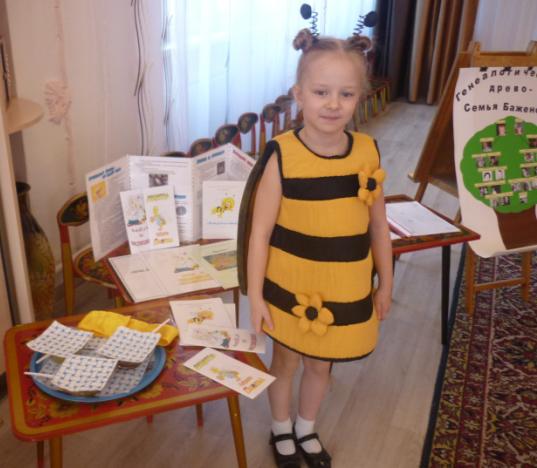 <Рисунок 2>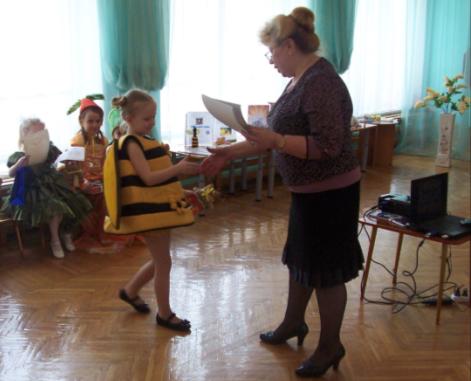 